1.  а) Решите уравнение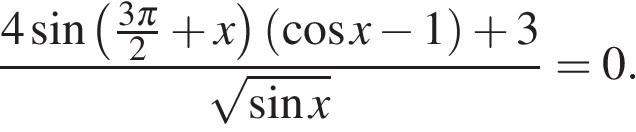 б) Укажите корни этого уравнения, принадлежащие отрезку 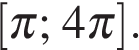 2. В правильной четырехугольной призме ABCDA1B1C1D1 сторона основания в два раза меньше высоты призмы.а) Докажите, что расстояние от точки О1 — пересечения диагоналей основания A1B1C1D1 до плоскости BDC1 в три раза меньше высоты призмы;б) Найдите расстояние между прямыми С1О и АВ, если сторона основания призмы равна 1, где О — пересечения диагоналей основания ABCD.3. Решите неравенство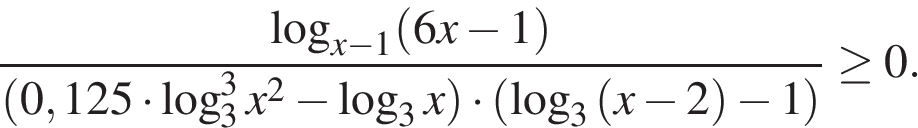 4. Два одинаковых правильных треугольника АВС и CDE расположены на плоскости так, что имеют только одну общую точку С, и угол BCD меньше, чем . Точка K — середина отрезка АС, точка L — середина отрезка СЕ, точка М — середина отрезка BD.а) Докажите, что треугольник KLM — равносторонний.б) Найдите длину отрезка BD, если площадь треугольника KLM равна ,   а сторона треугольника АВС равна 1.5. Для заполнения бассейна используют 2 насоса. Известно, что если включить первый на 1 ч, а затем только второй на 4 ч, бассейн будет заполнен не меньше чем на четверть и не более чем на 40%. Если включить первый на 3 ч, затем только второй на 2 ч, бассейн будет наполнен не меньше чем на 30% и не больше чем на половину. На сколько процентов максимально может наполнить бассейн один первый насос за 1 час?6. Найдите все значения параметра a, при каждом из которых число корней уравнения  равно наименьшему значению выражения 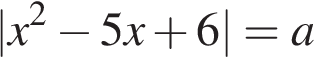 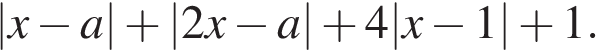 7. Про натуральное число n известно, что оно делится на 17, а число, полученное из n вычеркиванием последней цифры, делится на 13.а) Приведите пример такого n.б) Сколько существует трехзначных чисел n?в) Найдите наибольшее шестизначное число n.